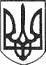 РЕШЕТИЛІВСЬКА МІСЬКА РАДАПОЛТАВСЬКОЇ ОБЛАСТІ(двадцять дев’ята позачергова сесія восьмого скликання)РІШЕННЯ31 січня 2023 року                                                                            № 1253-29-VIIІПро виконання плану роботи Решетилівської міської радиза 2022 рік та затвердження відповідного плану на 2023 рікВідповідно до пункту 7 частини першої статті 26 Закону України „Про місцеве самоврядування в Україні”, Решетилівська міська радаВИРІШИЛА:1. Звіт секретаря міської ради Малиш Т.А. про виконання плану роботи Решетилівської міської ради за 2022 рік взяти до відома (додається).2. Затвердити план роботи Решетилівської міської ради VIII скликання на 2023 рік (додається).Міський голова 								О.А. ДядюноваЗвіт про виконання плану роботи Решетилівської міської ради за 2022 рікДане питання винесено на розгляд ради на виконання пункту 7 частини першої статті 26 Закону України „Про місцеве самоврядування в Україні”.	У 2022 році міська рада проводила свою роботу сесійно, відбулося 11 пленарний засідань ради, з яких: позачергових - 7; чергових - 4 та  20 засідань постійних комісій міської ради, з яких: 8 засідань спільних постійних комісій, 3 засідання постійної комісії з питань бюджету, фінансів, планування соціально-економічного розвитку, цін, розвитку підприємництва, 3 засідань постійної комісії з питань земельних відносин, екології, житлово-комунального господарства, архітектури, інфраструктури, комунальної власності та приватизації, 	3 засідання постійної комісії з питань освіти, культури, спорту, соціального захисту та охорони здоров'я, 	3 засідання постійної комісії з питань депутатської діяльності, етики, регламенту, забезпечення законності, правопорядку та запобігання корупції. По більшості питань прийняті висновки відповідних постійних комісій. Всі питання плану роботи ради, які підлягають розгляду - винесені на розгляд сесії.	За 2022 рік прийнято 322 рішення міської ради, з яких: у земельній сфері - 134; у сфері освіти -49; у сфері культури -8; у сфері соціального захисту - 25; у сфері оборонної роботи - 11; у сфері житлово-комунального господарства, архітектури - 14; у фінансовій сфері - 41; у сфері комунального майна - 7; інші питання -33.	У І кварталі розглядалися питання:- про затвердження граничної чисельності закладів загальної середньої освіти та закладів дошкільної освіти;- про створення Піклувальної ради закладів освіти Решетилівської міської  ради  та  затвердження Положення про неї;- про внесення змін до місцевих Програм, стан їх виконання та затвердження нових Програм;- про внесення змін до показників бюджету міської територіальної громади на 2022 рік;- про надання дозволу на розроблення містобудівної документації „Детальний план території по вулиці Перемоги для розміщення базової станції стільникового зв'язку в с. Пасічники, Полтавського району,  Полтавської області”;- про оголошення конкурсу із визначення виконавця послуг з вивезення побутових відходів на території Решетилівської міської територіальної громади;- про внесення змін до Положень відділів виконавчого комітету та виконавчих органів ради;- про внесення змін до Статутів закладів позашкільної освіти;- зміни в регламенті роботи міської ради;- про затвердження структури виконавчих органів Решетилівської міської ради, загальної чисельності апарату ради та її виконавчих органів;- про розгляд земельних питань.-про прийняття в комунальну власність Решетилівської міської територіальної громади транспортних засобів та іншого майна.	У ІІ кварталі розглядалися питання:- про внесення змін до фінансових планів комунальних підприємств міської ради;-про затвердження звіту про виконання бюджету Решетилівської міської  територіальної громади за 2021 рік ;	- про внесення змін до показників бюджету міської територіальної громади на 2022 рік;	- про схвалення проєкту, який подано до Департаменту освіти і науки Полтавської обласної державної адміністрації на конкурсний відбір проєктів, фінансування яких може здійснюватися за рахунок субвенції з державного бюджету місцевим бюджетам на реалізацію програми „Спроможна школа для кращих результатів” у 2022 році;- про внесення змін до місцевих Програм та затвердження нових Програм;- про розроблення  містобудівної документації населених пунктів;- про встановлення на території громади місцевих податків (земельний, туристичний, єдиний, транспортний,  податок на нерухоме майно, відмінне від земельної ділянки);- про розгляд звернення комунального підприємства ,,Ефект” Решетилівської міської ради Полтавської області;- про розгляд звернення Решетилівської районної організації профспілки працівників агропромислового комплексу;	- про роботу постійних комісії міської ради за 2021 рік;	- про засудження військової агресії Російської Федерації проти України та підтримку   територіальної цілісності України;	- про внесення змін до Статутів комунальних підприємств;	- про реорганізацію закладів дошкільної освіти міської ради;- про  розгляд земельних питань.У ІІІ кварталі розглядалися питання:- про стан законності, заходи щодо її зміцнення та результати діяльності Решетилівської окружної прокуратури за І півріччя 2022 року;-  про внесення змін до місцевих Програм та затвердження нових Програм;- про затвердження та внесення змін до фінансових планів комунальних підприємств/установ;- про внесення змін до показників бюджету міської територіальної громади на 2022 рік;- про затвердження граничної чисельності закладів загальної середньої освіти та закладів дошкільної освіти;- про схвалення проєкту, який подається до Міністерства розвитку громад та територій України на конкурсний відбір проєктів, фінансування яких може здійснюватися за рахунок субвенції з державного бюджету місцевим бюджетам у рамках Програми з відновлення України у 2022 році;- про затвердження персонального складу Піклувальної ради закладів освіти Решетилівської міської ради; - про покладення обов’язків із заповнення додатків щодо посвідчення заповітів;	-про  розгляд земельних питань.У ІV кварталі розглядалися питання:- про внесення змін до показників бюджету міської територіальної громади на 2022 рік;- про затвердження рішень виконавчого комітету Решетилівської міської ради;- про передачу міжбюджетних трансфертів;- про внесення змін до фінансових планів комунальних підприємств та затвердження відповідних планів на 2023 рік;- про дострокове припинення повноважень депутата Решетилівської міської ради VIII скликання;- про визнання повноважень депутата Решетилівської міської ради VIII  скликання;- про внесення змін до місцевих Програм та затвердження нових місцевих Програм;- про звільнення з посад старост та затвердження їх на посадах старост старостинських округів;- звіт про здійснення державної регуляторної політики виконавчими органами Решетилівської міської ради  в 2022 році та затвердження плану діяльності з підготовки проєктів регуляторних актів Решетилівської міської ради на 2023 рік;-про стан виконання Плану соціально - економічного розвитку Решетилівської  міської територіальної громади за 2022 рік та затвердження відповідного Плану на 2023 рік;	- про присвоєння чергових рангів посадовим особам місцевого самоврядування;- про надання послуг на безоплатній основі Центром надання соціальних послуг Решетилівської міської ради у 2023 році;	-про бюджет Решетилівської міської  територіальної громади на 2023 рік;	- про розгляд земельних питань.Секретар міської ради							Т.А. МалишЗАТВЕРДЖЕНОрішення Решетилівськоїміської ради VIIІ скликання31 січня 2023 року № 1253-29-VIIІ(29 позачергова сесія)ПЛАН РОБОТИРешетилівської міської ради VIII скликання на 2023 рікІ квартал1. Про затвердження звіту про виконання бюджету Решетилівської міської  територіальної громади за 2022 рік .Готують: фінансове управління; постійна комісія з питань бюджету, фінансів, планування соціально-економічного розвитку, цін, розвитку підприємництва.2. Про оголошення конкурсу з визначення виконавця послуг з вивезення твердих побутових відходів на територї Решетилівської міської територіальної громади.Готують: відділ житлово-комунального господарства, транспорту, зв'язку та з питань охорони праці; постійна комісія з питань земельних відносин, екології, житлово-комунального господарства, архітектури, інфраструктури, комунальної власності та приватизації.	3. Про хід виконання Програми ,,Діяльність у сфері екології та охорони природних ресурсів на території  Решетилівської міської територіальної громади Полтавського  району Полтавської області на 2022-2025 роки”Готують: відділ земельних ресурсів та охорони навколишнього середовища,  постійна комісія з питань земельних відносин, екології, житлово-комунального господарства, архітектури, інфраструктури, комунальної власності та приватизації.	4. Про перейменування вулиць та провулків в населених пунктах Решетилівської міської територіальної громади.Готують: відділ архітектури та містобудування, постійна комісія з питань земельних відносин, екології, житлово-комунального господарства, архітектури, інфраструктури, комунальної власності та приватизації.	5. Про закріплення території обслуговування за закладами освіти Решетилівської міської ради. Готують: відділ освіти,  постійна комісія з питань освіти, культури, спорту, соціального захисту та охорони здоров'я.	6. Про внесення змін до Програми ,,Шкільний автобус” Решетилівської міської ради на 2022-2024 роки.Готують: відділ освіти, постійна комісія з питань освіти, культури, спорту, соціального захисту та охорони здоров'я.	7. Про внесення змін до Програми реалізації Концепції допризовної підготовки, забезпечення приписки громадян до призовної дільниці, військово-патріотичного виховання молоді, призову до лав Збройних Сил України на території Решетилівської  міської  територіальної громади та забезпечення підтримки заходів територіальної оборони на 2021-2023 роки.Готують: відділ з питань оборонної роботи, цивільного захисту та взаємодії з правоохоронними органами, постійна комісія з питань депутатської діяльності, етики, регламенту, забезпечення законності, правопорядку та запобігання корупції.	8. Про затвердження Програми реалізації молодіжної політики на території Решетилівської міської територіальної громади на 2023-2025 роки.Готують: відділ культури, молоді, спорту та туризму, постійна комісія з питань освіти, культури, спорту, соціального захисту та охорони здоров'я.	9. Звіти про роботу у 2022 році старост Решетилівської міської територіальної громади.Готують: старости територіальної громади, постійна комісія з питань депутатської діяльності, етики, регламенту, забезпечення законності, правопорядку та запобігання корупції.	10. Про роботу постійної комісії з питань земельних відносин, екології, житлово-комунального господарства, архітектури, інфраструктури, комунальної власності та приватизації за 2022 рік.Готують: постійна комісія  з питань земельних відносин, екології, житлово-комунального господарства, архітектури, інфраструктури, комунальної власності та приватизації.	11. Про роботу постійної комісії з питань освіти, культури, спорту, соціального захисту та охорони здоров'я за 2022 рік.Готують: постійна комісія з питань освіти, культури, спорту, соціального захисту та охорони здоров'я.	12. Про стан протидії злочинності та ефективності захисту осіб від  злочинних  посягань на території Решетилівської міської територіальної громади.Готують: Решетилівська окружна прокуратура Полтавської обласної прокуратури, постійна комісія з питань депутатської діяльності, етики, регламенту, забезпечення законності, правопорядку та запобігання корупції. 	13. Про стан охорони громадської безпеки та порядку на території Решетилівської міської територіальної громади.Готують: Сектор поліцейської діяльності №1 Полтавського районного управління поліції відділу поліції № 2 ГУНП в Полтавській області, постійна комісія з питань депутатської діяльності, етики, регламенту, забезпечення законності, правопорядку та запобігання корупції. ІІ квартал	1. Про внесення змін до Комплексної програми ,,Розвиток житлово-комунального господарства Решетилівської міської територіальної громади на 2022-2023 роки”.Готують: відділ житлово-комунального господарства, транспорту, зв'язку та з питань охорони праці, постійна комісія з питань земельних відносин, екології, житлово-комунального господарства, архітектури, інфраструктури, комунальної власності та приватизації. 	2. Про роботу постійної комісії з питань бюджету, фінансів, планування соціально-економічного розвитку, цін, розвитку підприємництва за 2022 рік.Готують: постійна комісія з питань освіти, культури, спорту, соціального захисту та охорони здоров'я.	3. Про роботу постійної комісії з питань депутатської діяльності, етики, регламенту, забезпечення законності, правопорядку та запобігання корупції за 2022 рік.Готують: постійна комісія з  питань депутатської діяльності, етики, регламенту, забезпечення законності, правопорядку та запобігання корупції.ІІІ квартал	1. Про затвердження Стратегії розвитку Решетилівської міської територіальної громади.Готують:  відділ економічного розвитку, торгівлі та залучення інвестицій, відділи виконавчого комітету, виконавчі органи ради, постійна комісія з питань бюджету, фінансів, планування соціально-економічного розвитку, цін, розвитку підприємництва.	2. Про внесення змін до Програми ,,Шкільний автобус” Решетилівської міської ради на 2022-2024 роки.Готують:  відділ освіти, постійна комісія з питань освіти, культури, спорту, соціального захисту та охорони здоров'я.	3. Про затвердження Стратегії розвитку освіти Решетилівської міської територіальної громади на 2024-2027 роки.Готують:  відділ освіти, постійна комісія з питань освіти, культури, спорту, соціального захисту та охорони здоров'я.	4. Про затвердження граничної чисельності у закладах освіти Решетилівської міської ради.Готують:  відділ освіти, постійна комісія з питань освіти, культури, спорту, соціального захисту та охорони здоров'я.	5. Про затвердження прогнозу бюджету Решетилівської міської територіальної громади на 2024–2026 роки.Готують: фінансове управління, виконавчий комітет, постійна комісія з питань бюджету, фінансів, планування соціально-економічного розвитку, цін, розвитку підприємництва.       	6. Про внесення змін до діючих фінансових планів та затвердження фінансових планів комунальних підприємств Решетилівської міської ради на 2024 рік.Готують: керівники комунальних підприємств, фінансове управління,  постійна комісія з питань бюджету, фінансів, планування, соціально-економічного розвитку, цін, приватизації та підприємницької діяльності.ІV квартал	1. Про звіт Решетилівського міського голови щодо здійснення державної регуляторної політики виконавчими органами Решетилівської міської ради  в 2023 році.Готують: міський голова, секретар міської ради, постійна комісія з питань депутатської діяльності, етики, регламенту, забезпечення законності, правопорядку та запобігання корупції.	2. Про затвердження плану діяльності  з підготовки проєктів регуляторних актів Решетилівської міської ради на 2024 рік.Готують: секретар міської ради,постійна комісія з питань депутатської діяльності, етики, регламенту, забезпечення законності, правопорядку та запобігання корупції.	3. Про стан виконання Програми організації харчування дітей ЗЗСО та ЗДО Решетилівської ОТГ на 2020-2023 роки та затвердження відповідної Програми на 2024-2026 роки.Готують: відділ освіти, постійна комісія з питань освіти, культури, спорту, соціального захисту та охорони здоров'я.	4. Про хід виконання Програми забезпечення містобудівною документацією населених пунктів Решетилівської міської ради на 2019 – 2025 роки.Готують: відділ архітектури та містобудування, постійна комісія з питань земельних відносин, екології, житлово-комунального господарства, архітектури, інфраструктури, комунальної власності та приватизації.	5. Про хід виконання Програми фінансова підтримка редакції радіо ,,Релайф” Решетилівської міської ради на 2022-2024 роки.Готують: відділ культури, молоді, спорту та туризму, постійна комісія з питань освіти, культури, спорту, соціального захисту та охорони здоров'я.	6. Про хід виконання Програми фінансової  підтримки ГО ,,Волейболтний клуб ,,Решетилівка” на 2022-2024 роки.Готують: відділ культури, молоді, спорту та туризму, постійна комісія з питань освіти, культури, спорту, соціального захисту та охорони здоров'я.	7. Про стан виконання Програми фінансової підтримки Місцевого осередку Громадської організації ,,Всеукраїнське фізкультурно-спортивне товариство ,,Колос” у Решетилівській міській територіальній громаді Полтавської області на 2023 рік та затвердження відповідної Програми на 2024 рік.Готують: відділ культури, молоді, спорту та туризму, постійна комісія з питань освіти, культури, спорту, соціального захисту та охорони здоров'я.	8. Про хід виконання комплексної Програми розвитку, туризму та охорони культурної спадщини Решетилівської міської територіальної громади на 2023-2025 роки.Готують: відділ культури, молоді, спорту та туризму, постійна комісія з питань освіти, культури, спорту, соціального захисту та охорони здоров'я.	9. Про хід виконання комплексної Програми розвитку фізичної культури та спорту Решетилівської міської ради на 2023-2025 роки.Готують: відділ культури, молоді, спорту та туризму, постійна комісія з питань освіти, культури, спорту, соціального захисту та охорони здоров'я.	10. Про бюджет Решетилівської міської територіальної громади на 2024 рік.Готують: фінансове управління, виконавчий комітет, комунальні підприємства/установи/організації, постійна комісія з питань бюджету, фінансів, планування соціально-економічного розвитку, цін, розвитку підприємництва.	11. Про стан виконання Програми реалізації Концепції допризовної підготовки, забезпечення приписки громадян до призовної дільниці, військово-патріотичного виховання молоді, призову до лав Збройних Сил України на території Решетилівської  міської  територіальної громади та забезпечення підтримки заходів територіальної оборони на 2021-2023 роки та затвердження відповідної Програми на 2024-2026 роки.Готують: відділ з питань оборонної роботи, цивільного захисту та взаємодії з правоохоронними органами, постійна комісія з питань депутатської діяльності, етики, регламенту, забезпечення законності, правопорядку та запобігання корупції.	12. Про стан виконання Програми по боротьбі зі злочинністю на території Решетилівської міської територіальної громади на 2021-2023 роки та затвердження відповідної Програми на 2024-2026 роки.Готують: відділ з питань оборонної роботи, цивільного захисту та взаємодії з правоохоронними органами, постійна комісія з питань депутатської діяльності, етики, регламенту, забезпечення законності, правопорядку та запобігання корупції.	13. Про стан виконання Програми забезпечення цивільного захисту Решетилівської міської об'єднаної територіальної громади на 2020-2023 роки та затвердження відповідної Програми на 2024-2026 роки.Готують: відділ з питань оборонної роботи, цивільного захисту та взаємодії з правоохоронними органами, постійна комісія з питань депутатської діяльності, етики, регламенту, забезпечення законності, правопорядку та запобігання корупції.	14. Про стан виконання Програми створення і використання матеріального резерву Решетилівської міської територіальної громади для запобігання та ліквідації надзвичайних ситуацій на 2021-2023 роки та затвердження відповідної Програми на 2024-2026 роки.Готують: відділ з питань оборонної роботи, цивільного захисту та взаємодії з правоохоронними органами, постійна комісія з питань депутатської діяльності, етики, регламенту, забезпечення законності, правопорядку та запобігання корупції.	15. Про стан виконання Програми фінансової підтримки комунальної установи "Місцева пожежна охорона Решетилівської міської ради Полтавської області" на 2021-2023 роки та затвердження відповідної Програми на 2024-2026 роки.Готують: відділ з питань оборонної роботи, цивільного захисту та взаємодії з правоохоронними органами, постійна комісія з питань депутатської діяльності, етики, регламенту, забезпечення законності, правопорядку та запобігання корупції.	16. Про стан виконання Комплексної програми соціального захисту населення Решетилівської міської ради на 2019-2023 роки та затвердження відповідної Програми на 2024-2028 роки.Готують: відділ сім’ї, соціального захисту та охорони здоров’я, постійна комісія з питань освіти, культури, спорту, соціального захисту та охорони здоров'я.	17. Про стан виконання Програми зайнятості населення Решетилівської міської ради на 2021-2023 роки та затвердження відповідної Програми на 2024-2026 роки.Готують: відділ сім’ї, соціального захисту та охорони здоров’я, постійна комісія з питань освіти, культури, спорту, соціального захисту та охорони здоров'я.	18. Про стан виконання Програми фінансової підтримки ветеранських організацій та громадських організацій соціального спрямування Решетилівської міської територіальної громади на 2021-2023 роки та затвердження відповідної Програми на 2024-2026 роки.Готують: відділ сім’ї, соціального захисту та охорони здоров’я, керівники громадських організацій, постійна комісія з питань освіти, культури, спорту, соціального захисту та охорони здоров'я.	19. Про стан виконання Програми фінансової підтримки Комунального некомерційного підприємства ,,Решетилівська центральна лікарня Решетилівської міської ради Полтавської області’’ на 2023 рік та затвердження відповідної Програми на 2024 рік.Готують: відділ сім’ї, соціального захисту та охорони здоров’я, керівник КНП ,,Решетилівська центральна лікарня Решетилівської міської ради Полтавської області’’, постійна комісія з питань освіти, культури, спорту, соціального захисту та охорони здоров'я.	20. Про стан виконання Програми фінансової підтримки Комунального некомерційного підприємства ,,Центр первинної медико-санітарної допомоги Решетилівської міської ради Полтавської області’’ на 2021-2023 роки та затвердження відповідної Програми на 2024-2026 роки.Готують: відділ сім’ї, соціального захисту та охорони здоров’я, керівник КНП ,,Центр первинної медико-санітарної допомоги Решетилівської міської ради Полтавської області’’, постійна комісія з питань освіти, культури, спорту, соціального захисту та охорони здоров'я.	21. Про хід виконання Програми формування продуктового набору для забезпечення соціально вразливих верств населення Решетилівської міської територіальної громади на період воєнного, особливого стану.Готують: відділ сім’ї, соціального захисту та охорони здоров’я, постійна комісія з питань освіти, культури, спорту, соціального захисту та охорони здоров'я.	22. Про стан виконання програми забезпечення перебування внутрішньо переміщених та/або евакуйованих осіб у тимчасових пунктах проживання та місцях тимчасового перебування Решетилівської міської територіальної громади на 2022-2023 роки.Готують: відділ сім’ї, соціального захисту та охорони здоров’я, постійна комісія з питань освіти, культури, спорту, соціального захисту та охорони здоров'я.	23. Про хід виконання Плану соціально-економічного розвитку Решетилівської міської територіальної громади на 2023 рік та затвердження відповідного Плану на 2024 рік.Готують: відділи виконавчого комітету, виконавчі органи ради, комунальні підприємства/установи/організації, постійна комісія з питань бюджету, фінансів, планування соціально-економічного розвитку, цін, розвитку підприємництва.	24. Про стан виконання Програми фінансової підтримки комунальних підприємств Решетилівської міської ради на 2021-2023 роки та затвердження відповідної програми на 2024-2026 роки.Готують: відділ житлово-комунального господарства, транспорту,зв'язку та з питань охорони праці, постійна комісія з питань земельних відносин, екології, житлово-комунального господарства, архітектури, інфраструктури, комунальної власності та приватизації.	25. Про стан виконання Програми фінансової підтримки міського автомобільного маршруту на 2022-2023 роки та затвердження відповідної Програми на 2024-2026 роки.Готують: відділ житлово-комунального господарства, транспорту,зв'язку та з питань охорони праці, постійна комісія з питань земельних відносин, екології, житлово-комунального господарства, архітектури, інфраструктури, комунальної власності та приватизації.	26. Про виконання плану роботи Решетилівської міської ради VIII скликання за 2023 рік та затвердження відповідного плану на 2024 рік.Готують: секретар міської ради, виконавчий комітет, постійна комісія з питань депутатської діяльності, етики, регламенту, забезпечення законності, правопорядку та запобігання корупції.Питання, які вносяться протягом року:1. Про внесення змін до показників міського бюджету на 2023 рік.Готують: фінансове управління, виконавчий комітет, постійна комісія з питань бюджету, фінансів, планування соціально-економічного розвитку, цін, розвитку підприємництва.2. Розгляд питань, що стосуються регулювання земельних відносин.Готують: відділ земельних ресурсів та охорони навколишнього середовища, постійна комісія з питань земельних відносин, екології, житлово-комунального господарства, архітектури, інфраструктури, комунальної власності та приватизації;3. Про схвалення (відбір) проєктів, які подаються виконавчим комітетом Решетилівської міської ради під грантові програми та співфінансування.Готують: відділ економічного розвитку, торгівлі та залучення інвестицій, постійна комісія з питань бюджету, фінансів, планування соціально-економічного розвитку, цін, розвитку підприємництва.4. Про внесення змін до діючих місцевих Програм та затвердження нових Програм.Готують: начальники відділів виконавчого комітету та виконавчих органів ради, керівники комунальних підприємств та відповідні постійні комісії.	5. Про схвалення наміру щодо співпраці між Решетилівською міською радою та суб'єктами економічної діяльності.Готують: відділ економічного розвитку, торгівлі та залучення інвестицій, постійна комісія з питань бюджету, фінансів, планування соціально-економічного розвитку, цін, розвитку підприємництва.6. Інші питання, які входять до компетенції органу місцевого самоврядування.Готують: керівники відповідних відділів виконавчого комітету, виконавчих органів ради, керівники комунальних підприємств та відповідні постійні комісії.	7. Засідання профільних та спільних постійних комісій міської ради.Організовують: голови постійних комісій міської ради, секретар міської ради.Секретар міської ради		               Т.А.МалишПідготовлено: Секретар міської ради							Т.А. МалишПогоджено:Начальник відділу з юридичних питаньта управління комунальним майном			Н.Ю. КолотійНачальник відділу організаційно-інформаційної роботи, документообігу та управління персоналом 			О.О. МірошникДодатокдо рішення Решетилівської міської ради VIII скликання31 січня 2023 року №1253-29-VIII(29 позачергова сесія)